Al Dirigente Scolastico dell' 1.1.S. "ROTA"CALOLZIOCORTE (LC)Il/La sottoscritto/a______________________________________________________ residente a ____________________ in via _________________________padre/madre/tutore dello/a studente/ssa _______________________________frequentante la classe ____________________________dell'I.I.S. "Rota" di Calolziocorte, al fine di assicurare la fruibilità dei mezzi di trasporto pubblico per il percorso dal proprio domicilio, sito nel Comune di______________ via ____________, alla sede dell'Istituto e viceversa,CHIEDE che il/la suddetta _studente/ssa possa fruire del permesso   permanente  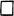    temporaneo (dalal...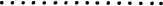 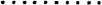 Dl 	ingresso posticipato alle ore ____________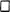 (orario di arivo a Calolziocorte del mezzo pubblico: __________);	uscita anticipata nei giorni e alle ore appresso indicati: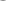 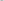 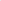 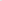 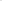 IL/Ia sottoscritto/a esonera I 'Amministrazione Scolastica da ogni responsabilità per qualunque evento accidentale e/o relative conseguenze - dovesse verificarsi negli intervalli di tempo compresi tra l'orario ufficiale di Ingresso a scuola e l' entrata posticipata, o tra l'uscita anticipata e il termine delle lezioni. Calolziocorte,_______________FirmaiRiservato al Dirigente ScolasticoVISTA / NON RICORRENDO L'EFFETTIVA NECESSITA' , si concede/non si concedeCalolziocorte,	Il Dirigente ScolasticoI La sottoscrizione da parte del richiedente deve essere apposta alla presenza del personale all 'uopo incaricato dal Dirigente Scolastico. In alternativa la richiesta dovrà essere accompagnata da fotocopia non autenticata di un documento di identità del firmatario in corso di validità.lunedìmartedìmercoledìgiovedìvenerdìsabatoOrario di uscita/entrata richiestoOrario di partenza del mezzo pubblico ad uso scolasticoOrario di partenza del mezzo pubblico immediatamente successivo